INDICAÇÃO Nº 270/2020Ementa: Capinação em ponto de ônibus na Rua Dezessete, Jardim Palmares.Exma. Senhora Presidente.Justificativa:Tendo em vista a altura do mato em terreno localizado na Rua Dezessete esquina com a Rua Dez no Jardim Palmares, onde é ponto de embarque e desembarque de passageiros de ônibus, e ainda, tendo em vista que promover a segurança da população é uma das obrigações de um governo responsável, a Vereadora Mônica Morandi requer nos termos do art. 127 do regimento interno, que seja encaminhada ao Exmo. Prefeito Municipal a seguinte indicação:	Designar ao departamento competente que providencie a capinação do local acima citado.  Valinhos, 13 de fevereiro de 2020.____________________Mônica MorandiVereadoraFoto anexa.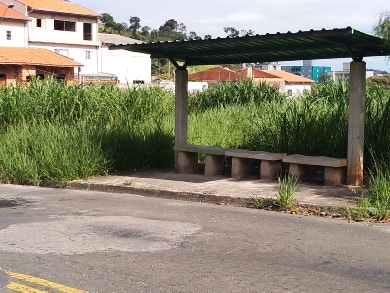 